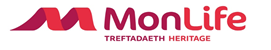 TERMS AND CONDITIONS FOR LEFT LUGGAGE1. ALL items deposited are accepted at the sole risk of the person making the deposit and are accepted at the discretion of the management and staff at Chepstow tourist information centre.2. ALL items are left entirely at the owners own risk. Chepstow tourist information centre and its staff accept NO responsibility for the safe custody of any of the left luggage or items.3. Chepstow tourist information centre and its staff accept NO responsibility for any consequential loss, mis-delivery or damage of any items or luggage delivered to the centre.4. Management and staff of Chepstow tourist information centre are NOT authorised to accept any items of high value or perishable goods such as e.g. food items, passports, jewellery or money etc. These items should not be left in any luggage deposited with the information centre.5. ALL luggage and items deposited must be collected on the same day between the hours of 10:30am to 4:30pm in the summer months (1st April to the 31st of October) and 10:30am to 3pm in the winter (1st November to the 31st March).6. When collecting any luggage or items at the Chepstow tourist information centre we request that proof of ID be shown by the owner or person(s) collecting these items or luggage.7. A prior email is required by all persons to confirm that  the full terms and conditions for any left luggage at the Chepstow tourist information centre have been read and fully understood, if you have any further queries or questions regarding this service please do not hesitate to contact us at the tourist information centre.   